Тема: «Актуализация грамматического материала при интенсивной подготовке к ГИА»СодержаниеВведениеСтруктура экзаменационной работы – Раздел. 3Подготовка, тесты, КИМы Типичные ошибки экзаменуемыхПрактические советы профессионалов Ресурсы, помощь учителю и учащимся Список литературыВведениеС модернизацией системы образования и выхода ее на европейский уровень связана новая политика государства и множество проектов в области образования, среди которых одним из важнейших является государственная итоговая аттестация (в новой форме), представляющий собой систему оценивания знаний выпускников основного общего образования, приближенную к европейским стандартам. Практическое овладение языком связано с формированием «коммуникативной компетенции», которая включает в себя социокультурные и страноведческие знания. При этом грамматические навыки и умения, занимают ведущее место в процессе ее формирования. Бесспорно,  коммуникация возможна лишь при наличии языковой компетенции, основу которой составляют грамматические навыки и умения.В последние десятилетия наблюдается стремление к чрезмерному сокращению роли грамматики, которое привело к значительному увеличению количества ошибок в речи учащихся. Многие европейские педагоги отмечают, что образовательные и развивающие цели в обучении не бывают достигнуты в силу того, что школьники при изучении традиционных грамматик иностранного языка, согласно многочисленным наблюдениям, не понимают ни практической значимости изучения грамматических терминов и понятий, ни целей грамматического анализа.Как показывает исторический опыт, с одной стороны, попытки отказа от какой-либо грамматики, а с другой стороны, преувеличение её роли в учебном процессе, отрицательно сказываются на результатах практического овладения языком.В настоящее время, в связи с утверждением ведущей позиции грамматики в формировании коммуникативной компетенции, проблема формирования грамматических навыков является одной из наиболее актуальных.   Грамматический навык по своей природе неоднороден и требует к себе комплексного и системного подхода, затрагивающего все основные его стороны.Среди изучающих иностранный язык и учителей существуют различные точки зрения на необходимость системного изучения (обучения) грамматики. Представим две противоположные точки зрения. Таблица № 1 Системное изучение грамматики: за и противПри обучении иностранным языкам выделяют активный и пассивный минимум материала. Активный материал предполагает отработку для использования в продуктивных видах речевой деятельности, а пассивный служит лишь для узнавания при чтении и аудировании. Как правило, активная грамматика изучается в средней школе, а более сложные грамматические явления, отнесенные к пассивному минимуму, в старшей школе.Знать грамматику означает знать:· форму · значение · употребление · речевую функцию того или иного грамматического явленияСтруктура экзаменационной работы – Раздел 3Задачей выполнения экзаменационных текстов в разделе «Грамматика и лексика» является  проверка уровня сформированности навыков экзаменуемых использовать грамматические и лексические средства в текстах с коммуникативной направленностью.Задания В3–В9 базового уровня предполагают заполнение пропусков в предложениях грамматическими формами, образованными от приведенных слов. Задания В10–В14 базового уровня предполагают заполнение пропусков в предложениях однокоренными (родственными) словами, образованными от приведенных слов. Подготовка и тестыПри предъявлении того или иного грамматического материала учитель ставит своей главной целью научить детей грамматическому явлению так, чтобы у них сформировался устойчивый навык использования этого грамматического явления в различных видах речевой деятельности. Если у учащихся сформированы определенные грамматические навыки, то написание контрольных, сдача экзаменов не будет вызывать у детей больших трудностей.Выделяют четыре основных этапа работы над грамматическим материалом.I. Этап презентации грамматических явлений и создание ориентировочной основы для последующего формирования навыка. Целью этого этапа является создание ориентировочной основы для последующего формирования навыка в процессе:1) презентации его в устной и письменной речи с целью демонстрации его коммуникативной функции;2) ознакомления со способами образования, со значением и сферой его употребления;3) первичного выполнения действий, включающих данное явление, по образцу без правила, либо по образцу и правилу.Форма презентации -- устная и письменная -- выбирается с учетом стадии обучения и трудности (сложности) грамматического материала. Более сложные явления целесообразно вводить в письменной форме, простые -- в устной. Ознакомление учащихся с новым грамматическим явлением имеет важное значение для правильной ориентировки в способах образования, сфере его применения и последующего правильного употребления.Характер ознакомления может быть различным: и чисто практическим, и теоретико-практическим. В первом случае (индуктивный метод, эксплицитный подход) учащиеся, знакомясь с новым грамматическим явлением в речевом образце и понимая в целом его значение из контекста (предложения), осмысливают его самостоятельно (т. е. устанавливают наиболее существенные его признаки) и затем, по аналогии с образцом, выполняют грамматические действия имитативно.Второй - теоретико-практический (дедуктивный метод, эксплицитный подход) - способ ориентировки предполагает краткое теоретическое пояснение к речевому образцу, касающееся образования и употребления данного грамматического явления в ряде случаев в сопоставлении с коррелирующими явлениями родного языка.II. Формирование речевых грамматических навыков путем их автоматизации в устной речи. Целью этого этапа является создание достаточно автоматизированных и прочных (стабильных) речевых связей между грамматической формой и ее функцией в речи. Задача этого этапа состоит в том, чтобы придать тренировке грамматических явлений речевой характер. Эти связи устанавливаются путем достаточно частого употребления тренируемого явления в однотипных речевых ситуациях, более или менее изолированно от других грамматических явлений, которыми учащиеся уже хорошо владеют и которые не вызывают у них дополнительных трудностей (и, следовательно, ошибок в речи). III. Включение речевых навыков в разные виды речи.Этот этап является продолжением второго этапа и главной целью этапа является включение навыка тренируемого грамматического явления в речевые умения монологического и диалогического говорения.IV. Развитие речевых умений.Цель заключительного этапа состоит в употреблении нового грамматического явления в течение всего процесса обучения иностранному языку, периодически возвращаться к нему, находить связь с другими грамматическими явлениями.Основным фактором, обусловливающим успех овладения грамматическими навыками, являются упражнения. Так как только в упражнениях, моделирующих деятельность, формируются, развиваются и совершенствуются речевые навыки и умения. С помощью выполнения определенных упражнений помогает осуществлять контроль в обучении иностранным языкам.Выделим 3 типа упражнений для обучения учащихся речевой деятельности:1) языковые,2) условно-речевые,3) подлинно речевые упражнения.Под подлинно речевыми понимаются упражнения в естественной коммуникации в различных видах речевой деятельности (говорении, аудировании, чтении, письме). Естественная речевая коммуникация представляет собой обмен информацией, мотивированный целями и условиями обчения. В искусственных школьных условиях овладения иностранным языком этот тип упражнений является наиболее творческим и самым сложным для обучающихся, поэтому он завершает всю систему упражнений и используется, как правило, для развития речевых умений (например, «Опишите ситуацию, изображенную на рисунке», «Прослушайте текст, прокомментируйте поступки действующих лиц» и т.д.).Упражнения, имитирующие речевую коммуникацию в учебных условиях, являются учебно-речевыми или условно-речевыми (например, «Ответьте на вопросы по рисункам», «Ответьте на вопросы, употребив указанную грамматическую форму» и т.д.). Этот тип упражнений является наиболее эффективным для целенаправленного формирования речевых навыков во всех видах речевой деятельности.К языковым относятся все упражнения, в которых нет никаких признаков коммуникативности, или упражнения с некоторой речевой направленностью.К данному виду языковых упражнений относятся все языковые аналитические упражнения (например, «Перепишите предложения, поставив глаголы в нужном времени», «Дополните предложения соответствующими глаголами», «Образуйте правильную форму прилагательного в предложении» и т.д.) Тренировочные (предречевые, формальные) упражнения (например, «Перепишите предложения в вопросительной форме», «Образуйте из двух предложений одно сложноподчиненное», «Постройте предложение по образцу» и т.д.).Именно типовые языковые упражнения включены в государственную итоговую аттестацию в разделе «Грамматика и лексика». В связи с установленной формой контроля знаний в 9 и 11 классах, на каждом этапе активизации грамматического материала в каждой возрастной ступени возможен контроля знаний и навыков употребления грамматического материала в формате ЕГЭ. Основными заданиями для учащихся при подготовке к ГИА должны быть:Знание сигнальных слов (к примеру “just” – Present Perfect)Перевод текста, в котором необходимо выполнить грамматическое заданиеПроговорить на английском языке текст, по которому нужно выполнить заданиеОбъяснить, почему использовал ту или иную временную форму (‘just”)При подготовке к тренингу выполнения заданий по словообразованию ученику потребуется дополнительная тетрадь-словарь, в которой учащийся должен будет записывать новые слова от уже известных производных слов. Усложнить задание по словообразованию можно, проведя словарный диктант на записанные в «словарь» слова на английском языке, а также усложнить задание, проведя словарный диктант-перевод с русского на английский язык. Учителю необходимо добиваться от ученика осознанного выполнения грамматического задания.Тестирование рекомендуется проводить чередуя тест-листы, презентация при помощи мульмедийного оборудования, в электронном виде (файлов в формате Word в качестве домашнего задания, тест онлайн (itest - Интернет или приложение). Главное, чтобы соблюдалась общепринятая форма ЕГЭ.КИМы (контрольно-измерительные материалы) представлены в виде демонстративных версий тестирования уровня овладения английским языком. На данный момент существует достаточно большое количество печатных версий и интерактивных приложений контрольно-измерительных материалов для подготовке к ГИА в 9 классах.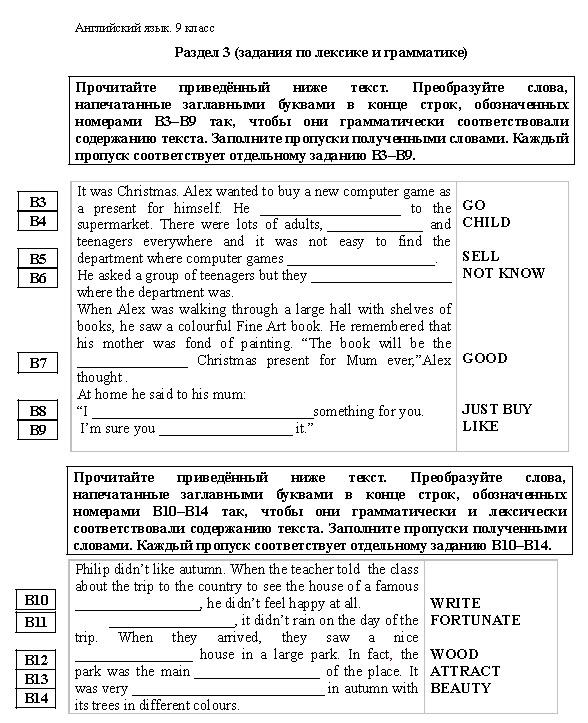 В результате профессионального сетевого взаимодействия  с учителями и преподавателями английского языка, членами НОПАЯз, наиболее удачными разработками для подготовки к ГИА коллеги  высказываются о нижеследующих изданиях:- Grammar & Vocabulary for the Russian State Exam (exam practice and tests) – Macmillan Publishers, E.Moutsou, T.A. Kuznetsova - Practice Tests for the Russian State Exam - Macmillan Publishers, Klekovkina, Taylore-Knowles, Mann- Activate! A1, B1+ - Pearson Longman Типичные ошибки экзаменуемых Наиболее типичными ошибками являются:Неправильное использование видовременных личных форм глаголовЧасто учащиеся не владеют основными формами глагола, путают 2-ю и 3-ю форму и неверно образуют формы страдательного залога, даже если они сумели правильно определить необходимость именно этой формы в данном контексте.Некоторые ошибки  связаны с незнанием форм неправильных глаголов: вместо требуемой формы экзаменуемые  глагольной формы по правилу образования для правильных глаголов с окончанием –ed (breaked вместо broke, feeled вместо felt, sleeped вместо slept и т.п.).Наибольшую трудность для учащихся представляет форма страдательного залога в Past и Present Indefinite. Типичной ошибкой является использование активной формы Past и Present Indefinite вместо пассивной формы Встречается также ошибочное употребление вместо Past и Present Indefinite Passive форм глаголов в Present или Past Perfect Active, Past или Present Continuous Active. Есть ошибки, вызванные незнанием того, как образуется форма Past Indefinite Passive, когда экзаменуемые вместо 3-ей формы глагола употребляют 2-уюЭта же ошибка встречается в использовании глагола to be для образования видовременных форм группы Continuous и даже в простейшем случае его использования в качестве глагола-связки в составном именном сказуемом.Использование неличных форм глагола (given, giving) вместо соответствующих личных форм активного и страдательного залогов говорит о том, что некоторые тестируемые не видят структуры предложения,Наибольшее количество ошибок связано с использованием вместо Present Perfect – Present и Past Indefinite. По-видимому, это обусловлено незнанием случаев употребления соответствующих видовременных форм и недостаточной сформированностью навыков их употребления.Некоторые ошибки обусловлены неправильным выбором формы вспомогательного глагола (has grown вместо have grown и наоборот) из-за неумения согласовать подлежащее со сказуемым. Анализ уровня сформированности навыка употребления средств словообразования позволяет сделать следующие выводы:наибольшую трудность для экзаменуемых представляет употребление суффиксов -er, -ly, -ness, -ency, -ion, -ation, -able, -ive, а также префиксов dis- и in-;типичными ошибками в данном задании являются:образование от опорных слов однокоренных слов не той части речи, которая требуется по контексту (вместо protection – protective, proteced или protectly);заполнение пропуска опорным словом без изменения его;употребление несуществующих слов (difficultness вместо difficulty, scientifics вместо scientists);вместо заполнения пропуска словом с отрицательным префиксом употребление или опорного слова без изменения, или слова, образованного с помощью суффикса (honestly, honesty вместо dishonest); вторая причина неправильного употребления отрицательного префикса заключается в использовании не того отрицательного префикса, который употребляется с указанным корнем (unhonest, inhonest);неправильное написание слов (valueable, importent).Практические советы профессионаловИсходя  из характера вышеперечисленных ошибок,  рекомендуется:Для ознакомления и тренировки в употреблении видовременных форм глагола использовать связные тексты, которые помогают понять характер обозначенных в нем действий и время, к которому эти действия относятся.При обучении временам глагола обращать больше внимания на те случаи употребления времен, когда в предложении не употреблено наречие времени, а использование соответствующей видовременной формы глагола обусловлено контекстом.С самого начала формирования навыка употребления форм глагола добиваться от учащихся понимания того, для чего употребляется то или иное время глагола и какие действия оно обозначает. Для этого в работе над ошибками делать ссылки на правила.Давать учащимся достаточное количество тренировочных заданий, в которых сопоставляются разные возможные формы вспомогательного глагола и при выполнении которых учащиеся в нужной мере закрепляют навык употребления подходящей формы глагола в зависимости от подлежащего в предложении.Особое внимание уделять формам глагола to be и to have как вспомогательным глаголам, поскольку неправильное употребление их форм является типичной ошибкой в грамматических заданиях тестов.На продвинутом этапе формирования навыка употребления изученной видовременной формы для учащихся эффективны и полезны задания в виде текстов, в которых используются и другие глагольные формы, особенно те, с которыми учащиеся часто путают изучаемую форму.Давать учащимся большое количество заданий, в которых употребление соответствующей видовременной формы глагола осуществляется с учетом правила согласования времен.При закреплении навыка употребления неличных форм глагола предлагать учащимся тексты, в которых четко видна разница в случаях употребления причастий I и II, и обеспечивать учащихся большим количеством заданий, с помощью которых они могли бы тренироваться в сопоставлении и правильном употреблении этих форм.Добиваться, чтобы при формировании грамматических навыков учащиеся понимали структуру и смысл предложений и соблюдали порядок слов, соответствующий построению предложений в английском языке. Это поможет избежать ошибок, связанных с употреблением не той части речи, которая требуется для заполнения пропуска.При обучении грамматическим формам требовать от учащихся правильного написания слов, т. к. неправильное написание лексических единиц в разделе «Грамматика и лексика» приводит к тому, что тестируемый получает за тестовый вопрос 0.При выполнении тестовых заданий каждый раз добиваться от учащихся четкого следования технологии выполнения задания.Добиваться от учащихся неукоснительного следования инструкции к заданию. Подводить их к пониманию того, что, если инструкция требует употребления подходящей формы опорного слова, то пропуск не может быть заполнен опорным словом без изменения или однокоренным словом.При обучении добиваться от учащихся внимательного прочтения всего текста до того, как они начинают выполнять задание. Это облегчит им выбор необходимого языкового материала.Учить учащихся вдумываться в смысл предложения, прежде чем заполнять пропуск или выбирать соответствующую лексическую единицу.Разъяснять учащимся, что опорное слово нельзя заменять при заполнении пропуска на любое другое, даже если оно подходит по смыслу.Обращать внимание учащихся на то, что при заполнении пропуска нужно вписывать только недостающую лексическую единицу, а не повторять слова, данные в предложении.Больше внимания уделять вопросам сочетаемости лексических единиц.Приучать к анализу различий в значении и употреблении синонимов.Показывать, как грамматическая конструкция влияет на выбор лексической единицы, учить видеть связь между лексикой и грамматикой.   Приучать учащихся не забывать в конце выполнения задания возвращаться к пропущенным вопросам. Несмотря на рекомендацию в случае неуверенности в ответе вписать тот, который кажется наиболее вероятным, не позволять учащимся вписывать слова, не существующие в языке.Приучать учащихся всегда писать четко и аккуратно. Ресурсы в помощь учителю и учащимся Список литературы:1. Бабанский К.С. Методы обучения в современной общеобразовательной школе. - М.: Просвещение, 2005.2. Боярская Ю.А. Английский язык: Руководство для подготовки к экзаменам. - М.: АСТ-Астрель, 2004. 3. Бутько А.Ф., Маслыко Е. А. Современный экзамен в школе 21 века. - Минск, 2005.4. Витлин Ж.Л. " Современные проблемы обучения грамматике иностранного языка" // Иностранные языки в школе. - 2000. - №5. - С.13-21.5. Демонстрационный вариант экзаменационной работы для проведения в 2010 году государственной (итоговой) аттестации (в новой форме) по английскому языку обучающихся, освоивших основные общеобразовательные программы основного общего образования. - Федеральная служба по надзору в сфере образования и науки Российской Федерации, 2010.6. Кодификатор элементов содержания экзаменационной работы для проведения в 2010 году государственной (итоговой) аттестации (в новой форме) по английскому языку обучающихся, освоивших основные общеобразовательные программы основного общего образования. - Федеральная служба по надзору в сфере образования и науки Российской Федерации, 2010.7. Лизенин С.М., Денисова Л. Г. "Грамматика в курсе интенсивного обучения английскому языку в старших классах средней школы"// Иностранные языки в школе. - 2005. - №5. - С.5-12. 8. Миловидов В. А. Справочные материалы по английскому языку для подготовки к экзаменам. - М.: АСТ-Астрель, 2004.9. Мильруд Р.П. " Комуникативность языка и обучение разговорной грамматике"// Иностранные языки в школе.- 2001.- №6. - С.13-19.10. Музланова Е.С., Кисунько Е.И. Тесты по английскому языку для подготовки к экзаменам. - М.: АСТ-Астрель, 2004. 11. Пернас С.В. Подготовка иноязычного теста по грамматике. - М.: Просвещение, 2008. 12. Сайт www.fipi.ruАргументы в защиту системного изучения грамматики в курсе иностранного языкаАргументы против усиленного изучения грамматики в курсе иностранного языка1) Начиная с младшего подросткового возраста (9--10 лет) у людей начинает преобладать категориальное мышление. Изучение грамматики в системе, через освоение грамматических категорий, позволяет установить системные связи в языке и сделать речь грамматически правильной и чистой без сверхъестественных усилий.2) Изучение грамматики очень интересно и увлекательно, вводит людей в мир новых понятий;3) Изучение грамматики в системе позволяет лучше понять культурные особенности людей, говорящих на этом языке, их менталитет.4) Изучение грамматики иностранного языка помогает лучше понять особенности системы родного языка.5) Изучение грамматики способствует развитию логики и памяти, дисциплинирует мышление.6) Хорошо сформированные грамматические навыки облегчают процесс взаимодействия в устной и письменной речи.1) Многие носители языка допускают грамматические ошибки, но это не считается чем-то недопустимым. Слишком правильная в грамматическом отношении речь, выдает образованных иностранцев.2) Объяснение грамматики в грамматических справочниках строится с использованием такого количества специфических грамматических терминов, что понять что-либо с первого раза практически невозможно. Такое объяснение, скорее, запутывает неподготовленного читателя, чем обеспечивает необходимую помощь.3) Обучение грамматике путем механического записывания правил и их отработки в системе подстановочных и переводных упражнений на абстрактных, ничего не значащих примерах, в отрыве от реальных коммуникативных ситуаций, мало что дает для формирования реальной грамматической грамотности.4) Даже в системе международных экзаменов требования к уровню сформированности грамматических навыков не занимают такого большого места и не контролируются так жестко.РазделТип  заданияЦельКол-во заданийВремя на выполнение заданий3.Грамматика и лексикаПроверка знаний грамматических структур и лексических единиц1220 минут№ п/пНаименованиеГиперссылка1.Федеральный институт педагогических измерений (демонстрационные КИМы ГИА)http://www.fipi.ru/2.Официальный информационный портал Единого Государственного Экзамена (онлайн тестирование ЕГЭ)http://www1.ege.edu.ru/online-testing/eng3.Macmillan Englishhttp://www.macmillan.ru/forteacher/4.Государственная итоговая аттестация онлайнhttp://www.giaonline.ru/5.Английский язык - экзамены, ЕГЭ 2011, ГИА, билеты, ответыhttp://www.alleng.ru/english/examsch.htm